Толерантность в обществе – мир на земле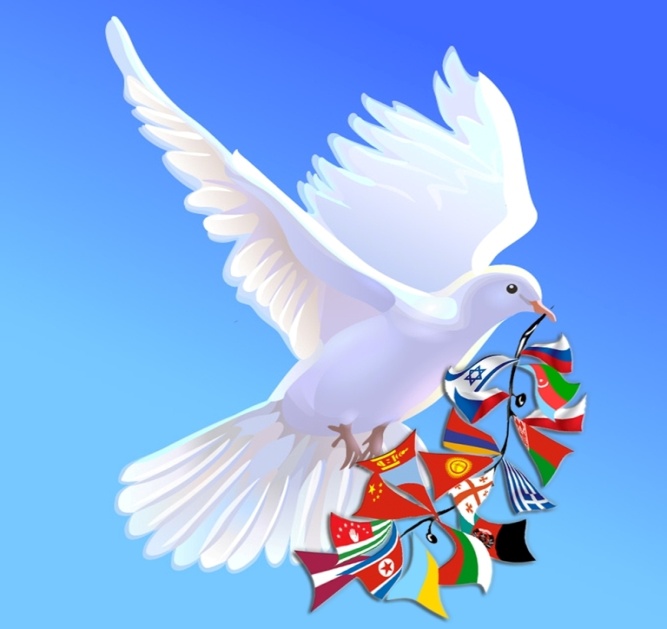 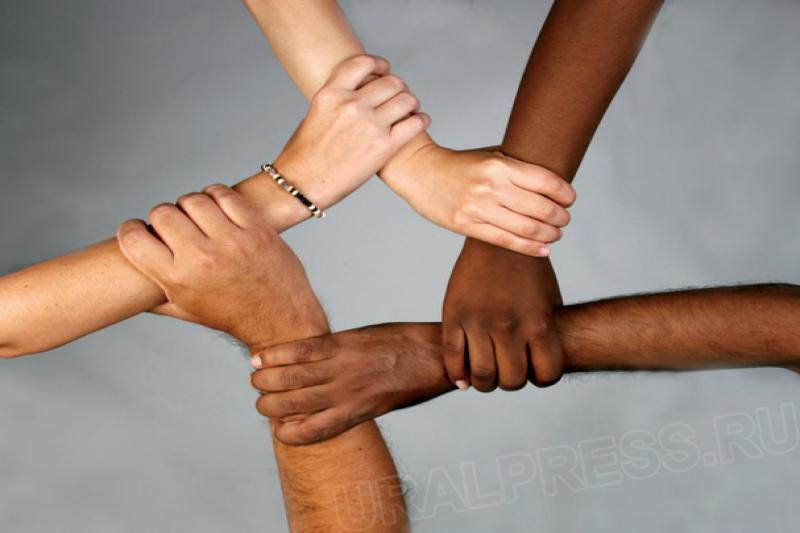 Толерантность – это терпимость к иному образу жизни, поведению, обычаям, чувствам, мнениям, идеям, верованиямБыть толерантным – означает уважать других, невзирая на различия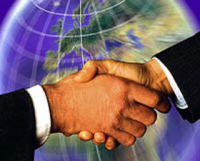 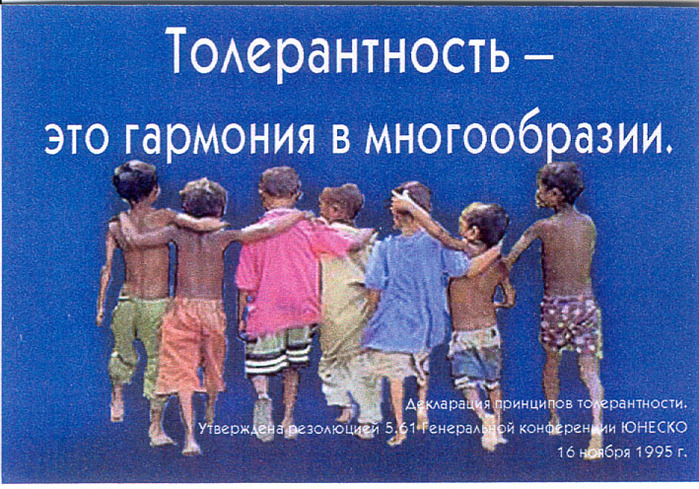 